DISCOVERY PARENT-CHILD PRESCHOOL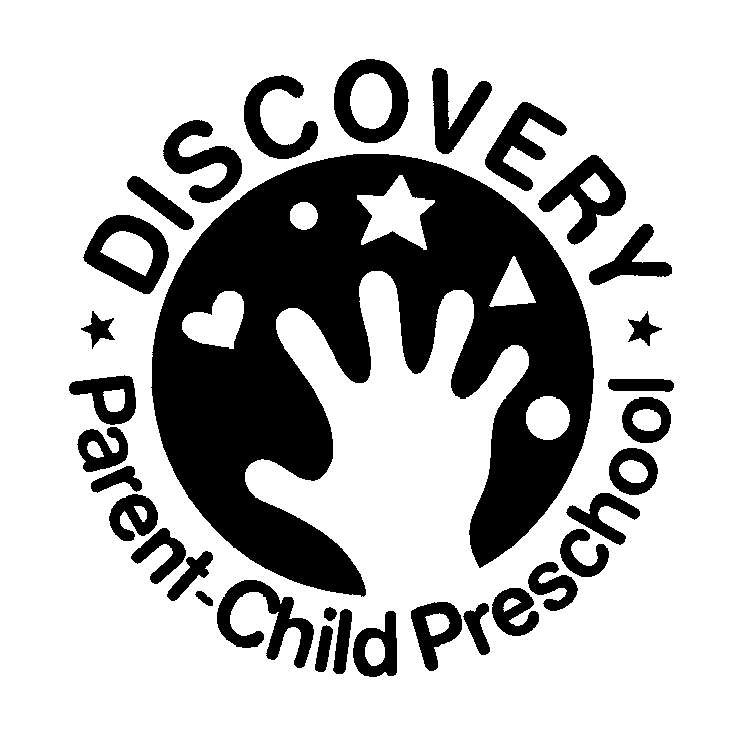 1919 Gunston WaySan Jose, CA  95124-3500(408) 377-5390www.discoverypreschool.org2 0 1 6 – 2 0 1 7   A P P L I C A T I O NPlease PrintI.  Personal Information:Child’s Name: ___________________________________	Date of Birth:________________________M_____F_____	(First name child prefers)   (Last)	Address:_________________________________________	City &Zip Code:__________________________________Home Phone:_____________________________________	Parent 1 Name: ____________________________________	Work/Cell:_______________________________________Parent 2 Name: ____________________________________   Work/Cell:_______________________________________Email:___________________________________________	Second email if desired: _____________________________Returning Families please provide last class and year attended: ________________________________________________List name(s) of Parent(s) who will be working in the classroom: _______________________________________________If this is your first application to Discovery, what directed your attention to our school?___Word of mouth   ___Bay Area Parent Ad  ___Online Search___Windshield/Flier Ad  ___Other:_________________II.  Class Selection:  Please check the class you desire.  Child must be the age indicated as of September 1st of the school year for which you are applying.I UNDERSTAND THAT THERE ARE PAYMENT DEADLINES I MUST MEET IN ORDER TO HOLD MY SPOT IN THIS CLASS.  I ALSO UNDERSTAND THAT I MUST HAVE ALL REQUIRED FORMS ON FILE WITH DISCOVERY PARENT-CHILD PRESCHOOL BEFORE MY CHILD AND I CAN ATTEND CLASS.RETURN APPLICATION WITH NON-REFUNDABLE FEE AS FOLLOWS:Application Fee of $65 for NEW STUDENT (you have been offered and accept a spot in the above class)Application Fee of $50 for RETURNING STUDENTWaitlist Fee of $20 (the above class is currently full but you will be placed on the waiting list)All fees are subject to change.DATE: _______________			SIGNATURE: ____________________________________FOR SCHOOL USE:  Received $__________          __credit card   __cash   __check #__________date______________New FamilyContinuing Child Returning Family–New Child    Alumni FamilyDISCOVERING TWO’S (WED)12:30-2:00 P.M.20mo-2yr.9mo$80.00/monthTUES-THURS (TTH)9:00- 11:30 A.M.2.6yr-3yr.6mo$180.00/monthMON-WED-FRI (MWF)9:00-11:30 A.M.3yrs.-4yrs.$250.00/monthMON-TUES-THURS (MTTH)□Optional FRIDAY FRIENDS12:30-3:00 P.M.4yrs.-5yrs.$250.00/month$80.00/month